0519家服五级第二批（白鹤村）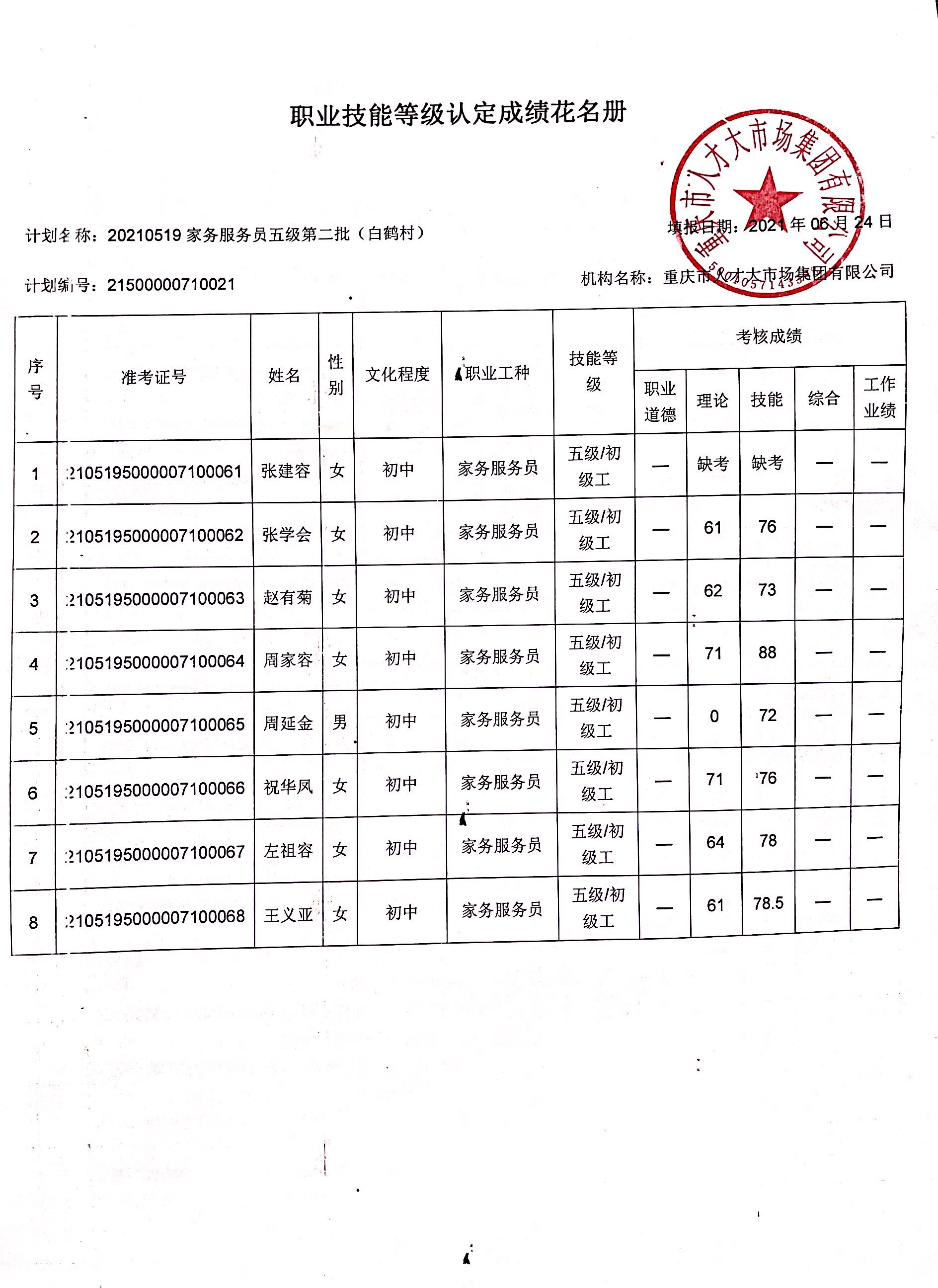 